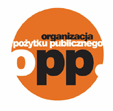 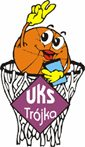 I  N  V  I  T  A  T  I  O  N	Student Sports Club „TROJKA” in Zyrardow has a pleasure in inviting You for the following basketball tournaments:16-18 November 2012: The 12th International Basketball Tournament for the Cup of the Mayor of Zyrardow. Boys (1997 and younger) and girls (1997 and younger) are welcome.22-24 March 2013: The 13th International  Basketball Tournament for the Cup of OSiRManager in Zyrardow. Entrants below 14 years old (1999  and younger) – both boys and girls are welcome.17 –19 May 2013: The 12th  International Mini-basketball Tournament for the Cup of  Headmaster of Primary School No. 3 in Zyrardow.  “Stasinki 2013”		       Entrants below 12 years old (2001 and younger) – both boys and girls are 		       welcome. Eight teams of boys and girls are expected to take part in the tournaments above. The teams are supposed to play with each other one by one.Please send the applications by post at the club’s address or by e-mailleszek-kaminski@wp.pl,  leszek_kaminski@op.pl three months in advance of each tournament.For further information please contact: Leszek Kamiński  00 48 602 735 352 or  Robert Janiszewski 00 48 501 605 509  			 fax 00 48   46 855 35 45The sequence of applications will be taken into consideration.With sports regards   .www.uks3zyrardow.plUbytowaniePitanie, praziwanieAccommodationZakwaterowanie 